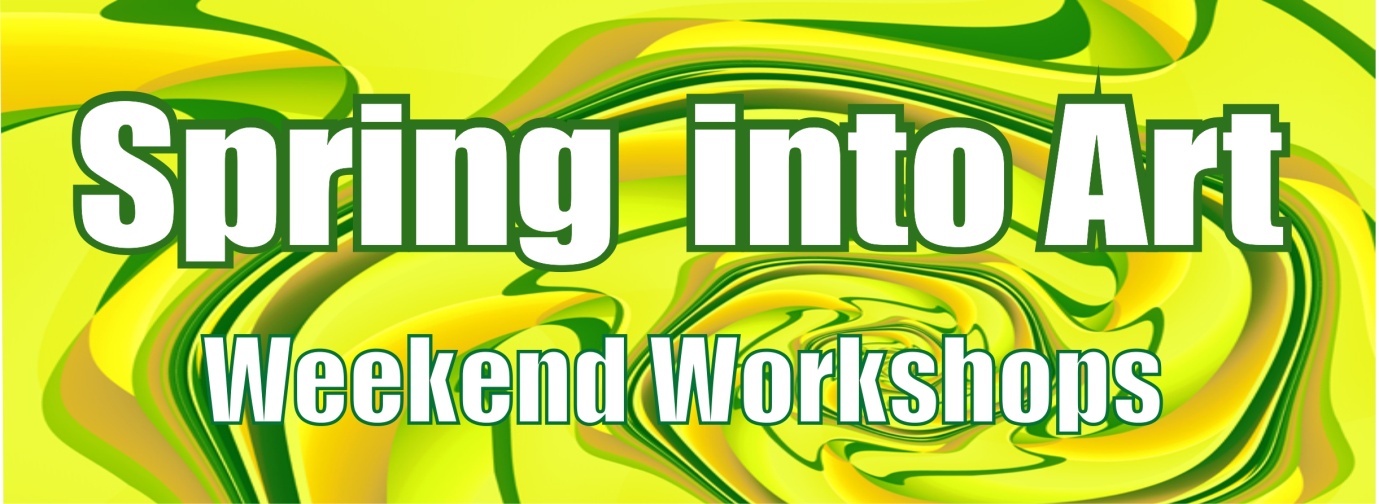 TEVIOT ARTS SPRING INTO ART REGISTRATION FORMTeviot Arts Inc is offering a weekend of art workshops in September, featuring an exciting line-up of local and visiting tutors. This is a wonderful opportunity for you to try something new, meet interesting people and get creative.  WHEN: September 20th (full day) & Sunday 21st (half day) 
COST: All workshops cost just $30 per person. Book now - limited spaces!
MORE INFO: Phone 03 4466 582 or Email: oldmooner@gmail.comName:   __________________________________________________________________________                                                                                      Address:  __________________________________________________________________________________________________________________________________________________________                                                                                              Phone: ____________________________________ Cell:  __________________________________   Email: _____________________________________ Payment made by: Cheque or Bank Payment (please circle)     Payment amount:  _______________Preferred workshop: ___________________________________________________  Second choice :________________________________________________________Registration and payment must be made before the 12th of September. Please make cheques and online payments to Teviot Arts Inc.  Account number:  0916 0121048 00            Please make sure you reference payment:  Your Name
Mail registration forms and cheques to: Vauna Turner, Dalmuir Rd, RD2 Ettrick.
Applicants will be advised of confirmed registration ASAP and a receipt will be posted.